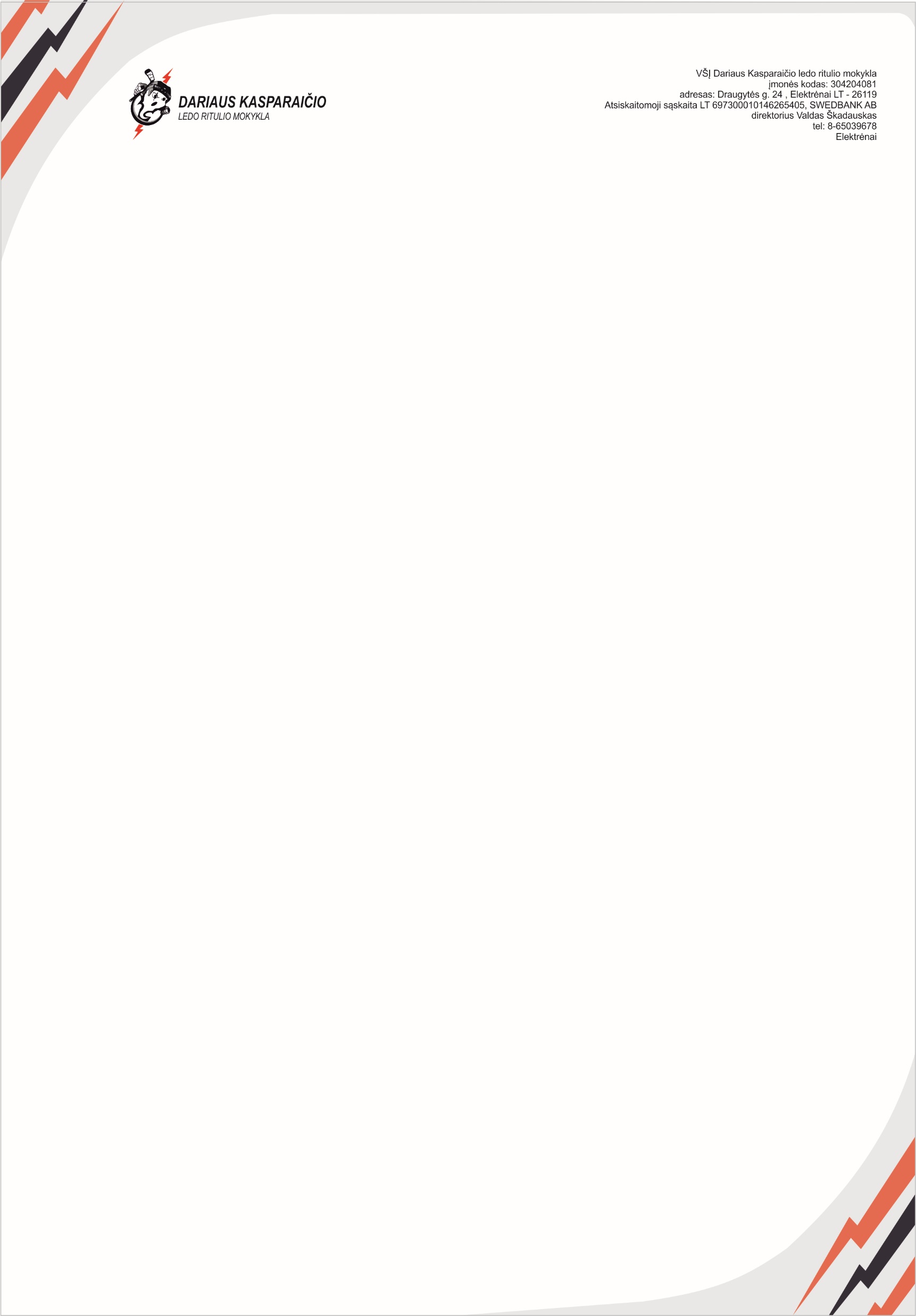 VŠĮ DARIAUS KASPARAIČIO LEDO RITULIO MOKYKLOS SPORTO UŽSIĖMIMŲ UŽIMTUMO GRAFIKASLiepos men nuo  17d.Pastabos :  „Pradinukai“  – ugdytiniai ( pradinis rengimas I/II – ieji ugdymo metai ); (SP.GR) -  sporto grupės dalyviaiKontaktai :	R.Štrimaitis	8652 82892;S.Krumkač	8678 16315;D.Kulevičius	8676 80503;D.Škadauskas     Treniruotes ant žemesR.Štrimaitis  u-10 pirmadienis, antradienis, ketvirtadienis, penktadienis --- 15.45 - 17.00  antradienis, ketvirtadienis rieduciai prie ciuozyklos, kitom dienom zalioj aiksteleju-17 pirmadienis, antradienis, ketvirtadienis, penktadienis --- 17.00 - 18.15dovydas Kulevičius ir D.ŠkadauskasPradinukai:Pirmadieni 16.30-17.30Treciadieni 16.30-17.30Ketvirtadieni  16.30-17.30Sodu aikstele.U12 Pirmadieni 15.30-16.30Antradieni 15.30-16.30Treciadieni 15.30-16.30Ketvirtadieni 15.30-16.30Sodu aiksteleKrumkačU8.Pirmad.18.00-19.00 valTreciad.18.00-19.00valKetvirt.  18.00-19.00 valU 14.17Pirmad.Antrad.Treciad .Ketvirtad.16.00-17.30 val.LAIKASGRUPĖGRUPĖRENGINYSRENGINYSRENGINYSVIETAVIETATRENERISPIRMADIENISPIRMADIENISPIRMADIENISPIRMADIENISPIRMADIENISPIRMADIENISPIRMADIENISPIRMADIENISPIRMADIENIS15.30 - 16.30U12U12TreniruotėTreniruotėTreniruotėSodų g.17Sodų g.17D.Kulevičius 15.45 - 17.00U10U10TreniruotėTreniruotėTreniruotėSodų g.17Sodų g.17R.Štrimaitis 16.30 - 17.30PradinukaiPradinukaiTreniruotėTreniruotėTreniruotėSodų g.17Sodų g.17D.Kulevičius, D.Škadauskas 16.45 - 17.45U14/U17U14/U17TreniruotėTreniruotėTreniruotėSodų g.17Sodų g.17 R.Štrimaitis, S.Krumkač18.00 - 19.00U8U8TreniruotėTreniruotėTreniruotėSodų g.17Sodų g.17 S.KrumkačANTRADIENIS ANTRADIENIS ANTRADIENIS ANTRADIENIS ANTRADIENIS ANTRADIENIS ANTRADIENIS ANTRADIENIS ANTRADIENIS 15.30 - 16.30U12U12TreniruotėTreniruotėTreniruotėSodų g.17Sodų g.17D.Kulevičius 15.45 - 17.00U10U10Treniruotė riedučiaiTreniruotė riedučiaiTreniruotė riedučiaiRIMIRIMIR.Štrimaitis 16.45 - 17.45U14/U17U14/U17TreniruotėTreniruotėTreniruotėSodų g.17Sodų g.17 R.Štrimaitis, S.KrumkačTREČIADIENIS TREČIADIENIS TREČIADIENIS TREČIADIENIS TREČIADIENIS TREČIADIENIS TREČIADIENIS TREČIADIENIS TREČIADIENIS 15.30 - 16.30U12U12TreniruotėTreniruotėTreniruotėSodų g.17Sodų g.17D.Kulevičius 16.30 - 17.30PradinukaiPradinukaiTreniruotėTreniruotėTreniruotėSodų g.17Sodų g.17D.Kulevičius, D.Škadauskas 18.00 - 19.00U8U8TreniruotėTreniruotėTreniruotėSodų g.17Sodų g.17 S.KrumkačKETVIRTADIENIS KETVIRTADIENIS KETVIRTADIENIS KETVIRTADIENIS KETVIRTADIENIS KETVIRTADIENIS KETVIRTADIENIS KETVIRTADIENIS KETVIRTADIENIS 15.30 - 16.30U12U12TreniruotėTreniruotėTreniruotėSodų g.17Sodų g.17D.Kulevičius 15.45 - 17.00U10U10Treniruotė riedučiaiTreniruotė riedučiaiTreniruotė riedučiaiRIMIRIMIR.Štrimaitis 16.30 - 17.30PradinukaiPradinukaiTreniruotėTreniruotėTreniruotėSodų g.17Sodų g.17D.Kulevičius, D.Škadauskas 16.45 - 17.45U14/U17U14/U17TreniruotėTreniruotėTreniruotėSodų g.17Sodų g.17 R.Štrimaitis, S.Krumkač18.00 - 19.00U8U8TreniruotėTreniruotėTreniruotėSodų g.17Sodų g.17 S.KrumkačPENKTADIENIS PENKTADIENIS PENKTADIENIS PENKTADIENIS PENKTADIENIS PENKTADIENIS PENKTADIENIS PENKTADIENIS PENKTADIENIS 10.00 - 11.15U12U12TreniruotėTreniruotėTreniruotėLedo arenaLedo arena D.Kulevičius15.45 - 17.00U10U10TreniruotėTreniruotėTreniruotėSodų g.17Sodų g.17R.Štrimaitis 16.45 - 17.45U14/U17U14/U17TreniruotėTreniruotėTreniruotėSodų g.17Sodų g.17 R.Štrimaitis, S.KrumkačŠEŠTADIENIS ŠEŠTADIENIS ŠEŠTADIENIS ŠEŠTADIENIS ŠEŠTADIENIS ŠEŠTADIENIS ŠEŠTADIENIS ŠEŠTADIENIS ŠEŠTADIENIS 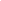 